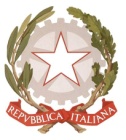 MINISTERO  DELL’ISTRUZIONE DELL’UNIVERSITÁ DELLA RICERCAUFFICIO SCOLASTICO REGIONALE PER IL LAZIOLICEO SCIENTIFICO STATALE“TALETE”Roma,   27/11/2019Ai GenitoriAi DocentiAlla DSGA Sig.ra Paola LeoniAl Personale ATASito webCIRCOLARE n. 230Oggetto: ricevimenti pomeridiani: precisazioniA precisazione della Circolare 222 del 18 Novembre, relativa ai ricevimenti pomeridiani, si fa presente che il  ricevimento pomeridiano deve concludersi, di norma,  alle 18.00.I genitori prenotati hanno la priorità.I genitori non prenotati possono eventualmente, a discrezione del docente, essere ricevuti oltre le 18.00, fino alla chiusura della scuola.							                           Il Dirigente scolastico                                                                                                      Prof. Alberto Cataneo                                                                                                                 (Firma autografa sostituita a mezzo stampa                                                                                                                  ai sensi dell’at. 3 comma 2 del d.lgs. n. 39/1993)